Science CBA 1Extended Experimental InvestigationStudent Name:					 		Teacher:				Topic of Investigation:						Date:		____			My Aim/What I am going to investigate:________________________________________________________________________________________________________________________________________________________________________________________________________________________________________________________________________________________________________________________________________________________________________________________________________My Research:My Hypothesis: (If … then … because)________________________________________________________________________________________________________________________________________________________________________________________________________________________________________________________________________________________________________________________________________________________________________________________________________My Prediction: ________________________________________________________________________________________________________________________________________________________________________________________________________________________________________________________________________________________________________________________________________________________________________________________________________My Variables:My Experiment:My Equipment: (List the apparatus you will use)__________________________________________________________________________________________________________________________________________________________________________________________________________________________________________________________________________________________________________________________________________________________________________________________________________________________________________________________________________________________________________My Diagram: (How you will set up your apparatus. Remember - Pencil, Ruler, Labels)My Method: (Write a step by step plan of how you will carry out this investigation)__________________________________________________________________________________________________________________________________________________________________________________________________________________________________________________________________________________________________________________________________________________________________________________________________________________________________________________________________________________________________________________________________________________________________________________________________________________________________________________________________________________________________________________________________________________________________________________________________________________________________________________________________________________________________________________________________________________________________________________________________________________________________________________________________________________________________________________________________________________________________________________________________________________________________________________________________________________________________________________________________________________________________________________________________________________________________________________________________________________________________________________________________________________________________________________________________________________________________________________________________________________________________________________________________________________________________________________________________________________________________________________________________________________________________________________________________________________________________________________________________________________________________________________________________________________________________________________________________________________________________________________________________________________________________________________________________________________________________________________________________________________________________________________________________________________________________________________________________________________________________________________________________________________My Results: (Use the space below to construct a results table. Remember - include headings and units)My Graph: (Draw a suitable graph of your results.  Remember – title, suitable scale, labelled axes, accurate plots)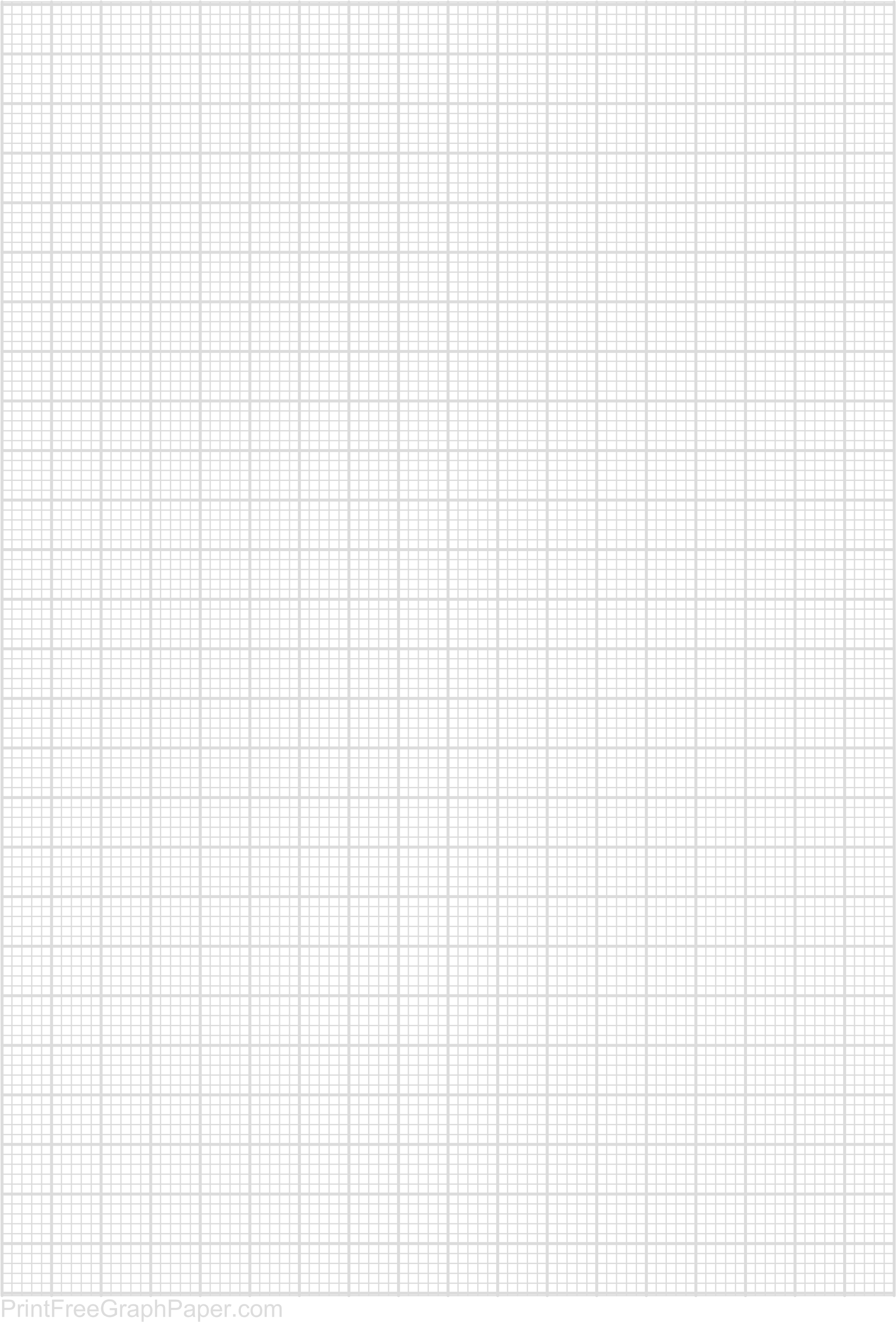 My Conclusion: (Describe any patterns in your results, use your research and knowledge to explain why this pattern occurred, do you have any anomalous (odd) results that don’t seem to fit the pattern, is your Hypothesis supported)______________________________________________________________________________________________________________________________________________________________________________________________________________________________________________________________________________________________________________________________________________________________________________________________________________________________________________________________________________________________________________________________________________________________________________________________________________________________________________________________________________________________________________________________________________________________________________________________________________________________________________________________________________________________________________________________________________________________________________________________________________________________________________________________________________________________________________________________________________________________________________________________________________________________________________________________________________________________________________________________________________________________________________________________________________________________________________________________________________________________________________________________My Evaluation: (A good investigation should achieve results that are Reliable and Valid - Fair & Accurate. Comment on your investigation in terms of these things)Student Signature:  ____________________________________		Date: __________________________________SourceWhat I learnedAuthor/Website etcWhat I will change?What will I measure?What will I keep the same?To  make my experiment FairTo make my experiment AccurateTo make my experiment ReliableTo  make my experiment SafeAre My Results Valid?Are My Results Reliable?How could I make my Investiagtion better/more accurate?What further Investigations would you like to carry out?